ШҚО  Тарбағатай ауданы  Тұғыл ауылы КМҚК «Жасұлан »Ясли-бақшапедагог-психолог: Демесинова Гульжан СакабановнаКоррекциялық  дамыту сабағы.Балалардың жасы: 3-4 жас Тақырыбы:   «Бауырсақ ертегісінде қонақта»Мақсаты: Жақсы көңіл- күй туғызу, ертегіні еске түсіру.Есту арқылы,көру арқылы қабылдауын,зейінін, ойлауын,сөздік қорын дамыту. Қажетті құралдар: Сурет бауырсақ, қара қарындаш.Әдіс –тәсілі: Дамытуға арналған коррекциялық сабақ.Бауырсақ ертегісінде қонақта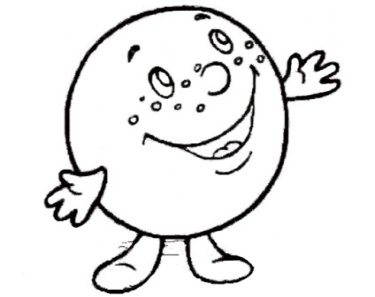 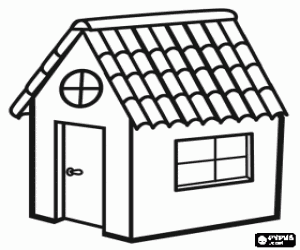 Әрекет  кезеңдеріПедагогтың іс-әрекетіБалалардың іс-әрекетіМотивциялық қозғаушыСабақ барысы:Шаттық  шеңбері. Ұйымдастыру бөлімі.
Алақанды ашамыз.Күннің көзін саламыз ,Жүрек жылуымызды,Бір бірімізге сыйлаймыз Балалар іс қимылмен көрсетеді.Шаттық шеңбері арқылы балалардың сабаққа қызығушылығын арттыруІздену –ұйымдастыру.Жұмбақ оқу:Міне сиқырлы сандықша  тұрСандықшада құлып тұрІші толы ертегіге .Ертегіге қонаққа баруға  Құлыпты  балалар қалай ашамыз Балалар қалай ашамыз?Ол үшін бізге кілт керек.Балалар кіл жәй кілт емес, алтын кілт.Бірге айтайық «чик-чик»Педагог: Ата, апа, бауырсақты көрсетеді.-Мынау не ?-Бұл ертегі қалай аталады?- Маған айтуға көмектесіңдерші.Педагогтың   ертегіні айтуы.Мақсаты:Есту арқылы,көру арқылы қабылдауын,зейінін, ойлауын,сөздік қорын дамыту.Педагог   бауырсақ ертегісін буклет арқылы  айтуы.Ертегіні тыңдап қана қоймай, менімен бірге айтыңдар.Жаттығу жұмысы.«Бауырсақ»Мақсаты: Қолының ұсақ моторикасын дамыту.Түлкі бауырсақты жеп қойды.Апасымен атасы үйде бауырсақты тосып отыр. Біз  оларға бауырсақ жасап берейікші. Алақанның ортасына ермексазды салып домалақ етіп домалатамыз.Педагог: Ойыншық бауырсақта шақырып балалармен ойнауға шақырады.Динамикалық пауза:Бидай ұннан иленген,Өзін майға пісірген Бүйрек беті қызарған Шуақты күнге ұқсаған.Ыстық пештен түсіргенСуысын деп бауырсақтыТерезеге түсірген ,Терезеден секіріп,Жол бойымен жөнелгенЖаттығу жұмысы. «Бауырсақ жолмен домалайды»Мақсаты:Графикалық  қолының икемін дамыту.Түзу және горизонтальді сызық салуға үйрету.Балалар апасы мен атасы бауырсақты тосып отыр. Бауырсаққа жолды көрсетіп, үйіне шығарып салайық.Балалардың таңырқауыЕске түсіру, зейінін дамыту.Рефлексифті түзету.Сабақты қорытындылау.Балалар сендерге сабақ ұнады ма? Апасы мен атасы сендерге риза болды . «Рахмет» деп айтудаСабақты балалар мадақтау арқылы қорытындылауы.